                          66069 058622  Distrikt 126 Hrvatska                                           	 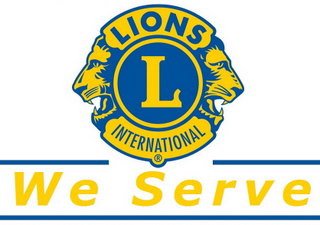 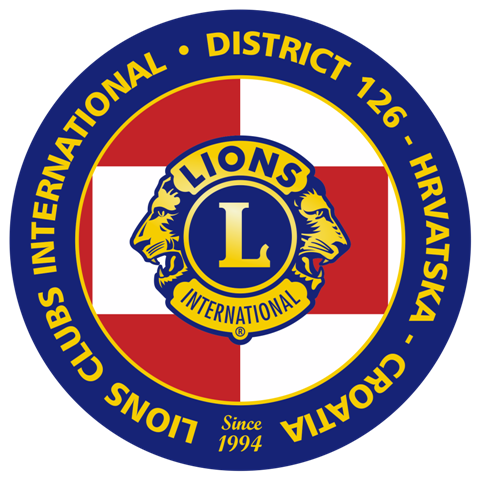                                                                                                 Hotel «Regent» (Esplanade)                                                                      Mihanovićeva 1, 10000 ZAGREB, HRVATSKA – CROATIA					ŽR. RBA 2340009-1110496636Lions Club Grič u suradnji s teatrom Gavran pozivaju Vas na predstavu „PIVO“ koja će se održati 20. studenog 2015. godine u 20,00 sati u Maloj dvorani koncertne dvorane „Vatroslava Lisinskog“.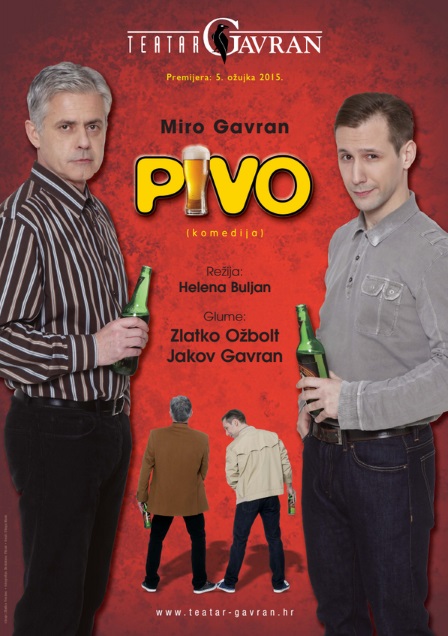 Uz specijalitete naših članica i donatora družiti ćemo se nakon predstave, a služiti ćemo u humanitarne svrhe čiji sav prihod dajemo za kupnju sadnica maslina i vinove loze za opožarena područja Korčule i Pelješca.Karte za predstavu „PIVO“ po cijeni od 70 kn možete kupiti preko ŽR LC Grič nabaviti kod naših članica ili dogovoriti na mail: tivanda2@gmail.comVeselimo se druženju i služenju!We serve!Dr.sc. Rebeka Mesarić Žabčić, predsjednica LCG